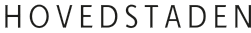 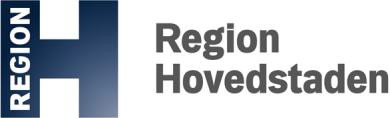 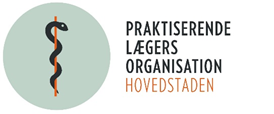 BILAG 1Konsulentkontrakt for læge fast tilknyttet et botilbud i Kommune
Hermed indgår Kommune konsulentkontrakt med praktiserende læge  om at være fasttilknyttet læge på botilbud , adresse . Er botilbudslægen tilknyttet en specifik afdeling eller et specifikt afsnit, anføres det her: .Kontrakten er indgået med henvisning til Rammeaftale om fasttilknyttede læger på kommunale botilbud i Region Hovedstaden, som er indgået af PLO-Hovedstaden, Region Hovedstaden og kommunerne i Region Hovedstaden den 24. januar 2022. En kompagnipraksis har mulighed for at indgå en aftale om at være fast tilknyttet et botilbud. I så tilfælde vil det ikke være en personlig kontrakt, men en kontrakt, som forpligter kompagniskabet i fællesskab til at overholde kontrakten. Indgås kontrakten med et kompagniskab, skal alle de forpligtede lægers navne fremgå af nærværende kontrakt.Kontrakten træder i kraft fra den .YdelsesbeskrivelseDen fasttilknyttede botilbudslæges opgaver består af to elementer:Lægen yder generel sundhedsfaglig rådgivning til personalet i forhold til sundhedsfaglige problemstillinger på det botilbud, hvor lægen er fast tilknyttet. Den sundhedsfaglige rådgivning af personalet kan fx være i form af deltagelse i tværfaglige konferencer eller ”tavlemøder”, hvor problemstillinger eller faglige emner drøftes. Lægen bidrager med sin viden og kliniske erfaring. Den sundhedsfaglige rådgivning af personalet kan både være generel, fx om medicinhåndtering, og konkret i forhold oplevede problemstillinger på botilbuddet. Lægen yder almenmedicinsk lægehjælp til de beboere, der er tilmeldt lægen. Behandlingen sker i henhold til Overenskomst om almen praksis inkl. evt. lokalaftaler.Antal patienter	Den fasttilknyttede botilbudslæge forpligter sig med nærværende kontrakt til at have tilmeldt op til  patienter på botilbuddet. Lægen vil således skulle acceptere patienter op til det aftalte antal, hvad enten lægen har åbent eller lukket for tilgang.Ved lægens tilknytning og når nye beboere flytter ind på , som lægen er tilknyttet, gør botilbuddet på objektiv vis beboerne opmærksomme på, at de har mulighed for at vælge den fasttilknyttede læge.TidsforbrugDen fasttilknyttede botilbudslæge skal yde  timer pr. måned med rådgivning til personalet i forhold til generelle sundhedsfaglige problemstillinger. Det aftalte tidsforbrug skal også afspejle en eventuel introduktion for lægen til arbejdsgangene på botilbuddet og anden fast mødeaktivitet, som lægen forventes at deltage i på botilbuddet.Timetallet kan efter behov justeres efter gensidig aftale med 1 måneds varsel til udgangen af en måned.HonoreringDen fasttilknyttede læge på et botilbud honoreres for den sundhedsfaglige, generelle rådgivning af personalet med 970,40 kr. pr. time (1. oktober 2021-niveau). Såfremt forberedelse er nødvendig, kan det efter aftale honoreres på timebasis ligeledes efter denne takst.Kilometergodtgørelse i forbindelse med sundhedsfaglig rådgivning afregnes i henhold til taksterne i § 61 i Overenskomst om almen praksis inkl. evt. lokalaftaler.Honorering af lægerne for den almenmedicinske undersøgelse og behandling, som ydes til beboere på botilbuddet, sker i henhold til taksterne, som følger af Overenskomst om almen praksis inkl. evt. lokalaftaler.AfregningDer afregnes månedsvis bagud for den sundhedsfaglige rådgivning fra kommunen. Konsulenten fremsender E-faktura på konsulenthonoraret og kilometergodtgørelse forbundet med sundhedsfaglig rådgivning med information om dato og antal kørte km til kommunen på EAN-nr. . Afregning af ydelser i henhold til Overenskomst om almen praksis inkl. evt. lokalaftaler til beboerne på et botilbud afregnes på sædvanlig vis af Region Hovedstaden efter de til en hver tid gældende regler.InternetadgangBotilbuddet stiller gratis internetadgang til rådighed for lægen på botilbuddet.TilgængelighedDen fasttilknyttede botilbudslæge vil have en primær kontaktperson, som er en kvalificeret sundhedsfaglig ansat på botilbuddet – gerne en sygeplejerske. Lægens kontaktperson efter denne kontrakt er .Konsulenter har ret til fravær med honorar på grund af sygdom. Ved fravær ud over en måned optages drøftelser mellem aftalens parter om at etablere en individuel løsning, herunder en drøftelse af, om konsulenten ønsker at fortsætte i funktionen efter syg- domsperioden.Med indgåelsen af denne kontrakt forpligter lægen sig til at stå til rådighed for henvendelser fra botilbuddets personale – primært lægens kontaktperson – angående tilrettelæggelsen af samarbejdet og driften af lægens opgaver.OpsigelseDenne kontrakt kan opsiges af parterne med 2 måneders varsel til udgangen af en må- ned.En opsigelse betyder ikke, at lægens forpligtelse til at behandle patienter tilmeldt lægen bortfalder efter Overenskomst om almen praksis inkl. evt. lokalaftaler. Findes der en ny fast tilknyttet læge, vil patienterne blive tilbudt at blive tilmeldt den nye læge.Konsulentkontrakten kan ikke gøres tidsbegrænset.Du bedes ved din underskrift på vedlagte kopi bekræfte, at du er indforstået med oven- stående vilkår.Dato 	Dato   _______________________________		    ________________________________ 	Praktiserende læge	Kommune